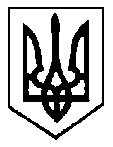                                                              УКРАЇНАБІЛКІВСЬКА СІЛЬСЬКА РАДА ХУСТСЬКИЙ РАЙОН ЗАКАРПАТСЬКА ОБЛАСТЬВИКОНАВЧИЙ КОМІТЕТРІШЕННЯвід 21 грудня 2023 року № 76Про надання статусу дитини, яка постраждала внаслідок воєнних дій та збройних конфліктів, Галушка Еліні Андріївні, 31 липня 2022 року народженняВідповідно до статей 34,52,59 Закону України «Про місцеве самоврядування в Україні», статті 30¹ Закону України «Про охорону дитинства», керуючись пунктом 3 Порядку провадження органами опіки та піклування діяльності, пов’язаної із захистом прав дитини, затвердженого Постановою кабінету Міністрів України від 24 вересня 2008 року №866 «Питання діяльності органів опіки та піклування, пов’язаної із захистом прав дитини» підпунктом 6 пункту 3 та пунктом 10 Порядку надання статусу дитини, яка постраждала внаслідок воєнних дій та збройних конфліктів, затвердженого постановою Кабінету Міністрів України від 05 квітня 2017 року №268 (з внесеними змінами), розпорядженням Кабінету Міністрів України від 02 грудня 2015 року №1275-р «Про затвердження переліку населених пунктів, на території яких здійснювалася анти терористична операція та визнання такими, що втратили чинність, деяких розпоряджень Кабінету Міністрів України», розглянувши заяву громадянки Галушка Лідії Сергіївни, та враховуючи  протокол засідання комісії з питань захисту прав дитини Білківської сільської ради від  20.12.2023 року №8, виконавчий комітет Білківської сільської ради.В И Р І Ш И В:Надати статус дитини, яка постраждала внаслідок воєнних дій та збройних конфліктів, Галушка Еліні Андріївні, 31 липня 2022 року народження, (свідоцтво про народження – серія І-ФП № 355534, видане         27 грудня 2022 року відділом державної реєстрації актів цивільного стану у місті Миколаєві Південного міжрегіонального управління Міністерства юстиції (м. Одеса), зареєстрованій за адресою: Херсонська область,              м. Херсон, вул. 1-А Польова, 104, яка фактично проживає за адресою: Закарпатська область, с. В.Раковець , вул. Коновальця, 66,  як дитині, що зазнала психологічного насильства внаслідок проживання/перебування в умовах воєнних дій та збройних конфліктів, її внутрішнього переміщення, залишення свого місця проживання та з метою уникнення негативних наслідків збройного конфлікту.Контроль за виконанням цього рішення покласти на в.о. начальника служби у справах дітей Білківської сільської ради  Зейкан В.В. Сільський голова                                          Василь ЗЕЙКАН                                                                                